This document assists local educational agencies (LEAs) with meeting the U.S. Department of Agriculture’s (USDA) triennial assessment requirements for the local school wellness policy (LSWP). For information on the triennial assessment process, refer to Guidance for School Wellness Policy Triennial Assessment. For additional worksheets, visit the “What’s Next” section of the CSDE’s School Wellness Policies webpage.The USDA requires that LEAs must publicly share the results of their wellness policy triennial assessment (e.g., through the district’s website). Information shared with the public must include 1) how the language in the LEA’s wellness policy compares to the model wellness policy; and 2) areas where there is a strong or weak policy, but practice implementation is either absent or limited. This worksheet includes four sections that assess the connections between the LEA’s wellness policy and practices. The table below summarizes which sections the LEA must post to meet the USDA’s LSWP requirement for public notification.Instructions: Use the LEA’s WellSAT 3.0 scorecard to enter the applicable policy item numbers and descriptions for each of the four sections. Post the information for all federal requirements and for sections 1 and 2 on the district’s website and share through other communication channels. Section 1 – Strong Policies and Aligned PracticesThis document identifies where the district has a strong policy and is fully implementing practices that align with the policy.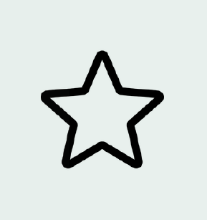 Describe the items that received a written policy score of 2 and 
an interview practice score of 2. Start with the Federal Requirements for each section. Section 2 – Create Practice Implementation PlanThis document identifies areas where there is a strong or weak policy, but practice implementation is either absent or limited. The Connecticut State Department of Education (CSDE) recommends working with key stakeholders and developing a plan to fully implement the policy as written.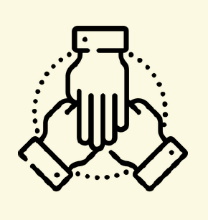 Enter the items that received either (1) a written policy score of 1 and an interview practice score of 0 or (2) a written policy score of 2 and an interview practice score of 1 or 0. Start with the Federal Requirements for each section. Section 3 – Update PoliciesThis document identifies areas where the LEA is (a) fully implementing practices but there is no or only weak language in the written policy, or (b) partially implementing practices with no policy language. Best practice is to update the policy to match the implementation level. 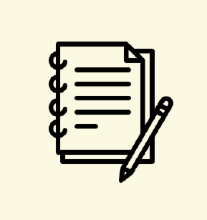 Enter the items that received a written policy score of 0 or 1 and an interview practice score of 2. Start with the Federal Requirements for each section.Section 4 – Opportunities for GrowthThis identifies areas where the district has either not addressed the topic in policy or practice; or has only addressed the topic in a very limited way. 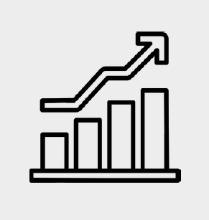 Enter the items that received either (1) a written policy score of 0 and 
an interview practice score of 0 or 1 or (2) a written policy score of 1 and an interview practice score of 1. Start with the Federal Requirements for each section. For information on the USDA’s LSWP requirements, visit the Connecticut State Department of Education’s (CSDE) School Wellness Policies website and the Rudd Center’s WELLSAT website, or contact the school nutrition programs staff at the Connecticut State Department of Education, School Health, Nutrition and Family Services, 450 Columbus Boulevard, Suite 504, Hartford, CT 06103-1841.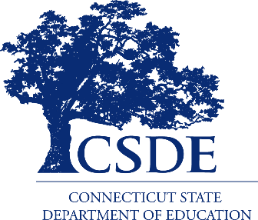 This document is available at https://portal.ct.gov/-/media/SDE/‌Nutrition/SWP/Worksheet_3_Identifying_Connections_Policy_‌Practice.docx.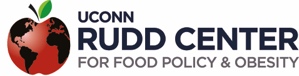 Assessing Connections between the LEA’s Wellness Policy and PracticesAssessing Connections between the LEA’s Wellness Policy and PracticesAssessing Connections between the LEA’s Wellness Policy and PracticesSectionPagePublic Posting Required1 – Strong Policies and Aligned Practices2Yes2 – Create Practice Implementation Plan3Yes3 – Update Policies4No *4 – Opportunities for Growth5No **	Any federal requirements in these sections must be reported. Otherwise, LEAs may choose to share this information or additional materials as desired.*	Any federal requirements in these sections must be reported. Otherwise, LEAs may choose to share this information or additional materials as desired.*	Any federal requirements in these sections must be reported. Otherwise, LEAs may choose to share this information or additional materials as desired.Item numberItem descriptionSection 1. Nutrition EducationSection 2: Standards for USDA Child Nutrition Programs and School MealsSM1 Healthy Hunger-Free Kids Act (HHFKA) regulations for breakfast SM3 Ensure that children who are receiving free/reduced meals cannot be identified SM8Water available to students during meals SM9Amount of training provided to the food and nutrition staff Section 3: Nutrition Standards for Competitive and Other Foods and BeveragesNS1Foods that are not part of the school meals (known as competitive foods) that are not sold to students during the school day.NS4There are no food or beverage vending machines on school property.NS5There are no food or beverages sold in school stores during the school day.NS6There are no food or beverage fundraisers that sell items to be consumed during the school day.NS9Food-based celebrations are not permitted.Section 4: Physical Education and Physical ActivityPEPA2 We have a written physical education curriculum that is aligned with national and/or state standards.PEPA3Our physical education program promotes a physically active lifestyle.PEPA7Physical education classes taught by state certified/licensed teachers.Section 5: Wellness Promotion and MarketingWPM4 Teachers never use physical activity as a punishment.WPM7There is food or beverage marketing on the school campus during the school day.Section 6: Implementation, Evaluation & CommunicationIEC3 The SFA is responsible for the implementation and compliance with the wellness policy at the building level.IEC4The wellness policy is available to the public online on our website.IEC6All documents are included in the triennial assessment report to the public.IEC7The wellness policy been revised based on the triennial assessment.Item numberItem descriptionSection 1. Nutrition EducationNE1Specific goals for nutrition education designed to promote student wellness.NE2Nutrition education: didactic methods used to increase student knowledge, skills-based, behavior focused, and interactive/participatory methods used to develop student skills.NE4Middle school students receive sequential and comprehensive nutrition education.NE5High school students receive sequential and comprehensive nutrition education.NE6 Nutrition education integrated into other subjects beyond health education. NE7 Nutrition education linked with the school food environment.NE8 Nutrition education address agriculture and the food system.Section 2: Standards for USDA Child Nutrition Programs and School MealsSection 3: Nutrition Standards for Competitive and Other Foods and BeveragesNS10Foods or beverages served (not sold) to students after the school day on school grounds, including before/after care, clubs, and afterschool programmingSection 4: Physical Education and Physical ActivityPEPA5 Physical education for middle school students per week for the entire school year. PEPA6Minutes per week of PE does each grade in high school PEPA9A PE exemption is when students are permitted to not take PE because of enrollment in other courses such as math, science or vocational training. PEPA11 opportunities for families and community members to engage in physical activity at school PEPA14 Do teachers provide regular physical activity breaks for students in the classroom Section 5: Wellness Promotion and MarketingWPM1  school staff encouraged to model healthy eating and physical activity behaviors in front of students WPM8food or beverage marketing on school property WPM9food or beverage marketing on educational materials Section 6: Implementation, Evaluation & CommunicationIEC2 Groups are represented on the district level wellness committee Students
School Food Authority representative
PE Teacher
School Health Professional (nurse, social worker, school psychologist) School Board Member
School Administrator
Community member Item numberItem descriptionSection 1. Nutrition EducationSection 2: Standards for USDA Child Nutrition Programs and School MealsSM7 Breakfast and lunch periodsSM10 It is a priority to procure locally produced foods for school meals and snacks.Section 3: Nutrition Standards for Competitive and Other Foods and BeveragesNS8 Foods or beverages containing caffeine sold at the high school level Section 4: Physical Education and Physical ActivityPEPA10 PE substitution is when students are permitted to not take PE because they are engaged in another physical activity Section 5: Wellness Promotion and MarketingWPM11  Food or beverage marketing in school publications and media.Section 6: Implementation, Evaluation & CommunicationIEC5 The committee assess implementation of the wellness policy IEC8 Active school level wellness committee Item numberItem descriptionSection 1. Nutrition EducationNS12 Teachers use food as a reward in the classroom for good student behavior Section 2: Standards for USDA Child Nutrition Programs and School MealsSection 3: Nutrition Standards for Competitive and Other Foods and BeveragesSection 4: Physical Education and Physical ActivityPEPA12 Opportunities for all students to engage in physical activity before and after school PEPA15 When school is not in session community members use indoor and outdoor school building and grounds facilities. PEPA16 Students walk or bike to school Section 5: Wellness Promotion and MarketingWPM2  Strategies used by the school to support employee wellness WPM3  Teachers encouraged to use physical activity as a reward for students Section 6: Implementation, Evaluation & CommunicationIn accordance with federal civil rights law and U.S. Department of Agriculture (USDA) civil rights regulations and policies, this institution is prohibited from discriminating on the basis of race, color, national origin, sex (including gender identity and sexual orientation), disability, age, or reprisal or retaliation for prior civil rights activity.Program information may be made available in languages other than English. Persons with disabilities who require alternative means of communication to obtain program information (e.g., Braille, large print, audiotape, American Sign Language), should contact the responsible state or local agency that administers the program or USDA’s TARGET Center at (202) 720-2600 (voice and TTY) or contact USDA through the Federal Relay Service at (800) 877-8339.To file a program discrimination complaint, a Complainant should complete a Form AD-3027, USDA Program Discrimination Complaint Form which can be obtained online at: https://www.usda.gov/sites/default/files/documents/USDA-OASCR%20P-Complaint-Form-0508-0002-508-11-28-17Fax2Mail.pdf, from any USDA office, by calling (866) 632-9992, or by writing a letter addressed to USDA. The letter must contain the complainant’s name, address, telephone number, and a written description of the alleged discriminatory action in sufficient detail to inform the Assistant Secretary for Civil Rights (ASCR) about the nature and date of an alleged civil rights violation. The completed AD-3027 form or letter must be submitted to USDA by:mail: U.S. Department of Agriculture
Office of the Assistant Secretary for Civil Rights
1400 Independence Avenue, SW
Washington, D.C. 20250-9410; orfax: (833) 256-1665 or (202) 690-7442; oremail: program.intake@usda.govThis institution is an equal opportunity provider.The Connecticut State Department of Education is committed to a policy of affirmative action/equal opportunity for all qualified persons. The Connecticut Department of Education does not discriminate in any employment practice, education program, or educational activity on the basis of age, ancestry, color, civil air patrol status, criminal record (in state employment and licensing), gender identity or expression, genetic information, intellectual disability, learning disability, marital status, mental disability (past or present), national origin, physical disability (including blindness), race, religious creed, retaliation for previously opposed discrimination or coercion, sex (pregnancy or sexual harassment), sexual orientation, veteran status or workplace hazards to reproductive systems, unless there is a bona fide occupational qualification excluding persons in any of the aforementioned protected classes.Inquiries regarding the Connecticut State Department of Education’s nondiscrimination policies should be directed to: Levy Gillespie, Equal Employment Opportunity Director/Americans with Disabilities Coordinator (ADA), Connecticut State Department of Education, 450 Columbus Boulevard, Suite 505, Hartford, CT 06103, 860-807-2071, levy.gillespie@ct.gov. 